WASHINGTON STATE 4-H FAIR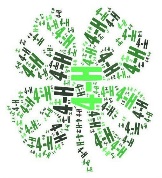 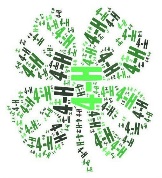 VIRTUAL FAIR ENTRY FORM(MUST BE INCLUDED WITH EACH EMAILED EXHIBIT)Name of 4-H Member____________________________________________________________Complete Mailing Address________________________________________________________City______________________________________	State_____________	Zip_______________Email Address______________________________	Birthdate of Exhibitor__________________	Age Division- check one:	_____ Junior	_____Intermediate	_____SeniorCounty Name_____________________________	Class/Lot____________________________For Fair Use OnlyRibbon Placing	:  _____Blue  _____Red  _____White  _____No Placing		Premium Points EarnedWASHINGTON STATE 4-H FAIRVIRTUAL FAIR ENTRY FORM(MUST BE INCLUDED WITH EACH EMAILED EXHIBIT)Name of 4-H Member____________________________________________________________Complete Mailing Address________________________________________________________City______________________________________	State_____________	Zip_______________Email Address______________________________	Birthdate of Exhibitor__________________	Age Division- check one:	_____ Junior	_____Intermediate	_____SeniorCounty Name_____________________________	Class/Lot____________________________For Fair Use OnlyRibbon Placing	:  _____Blue  _____Red  _____White  _____No Placing		Premium Points Earned